Digital Autobiography
Planning 10                                                                                                                                                                 

Due: Monday September 29th, 2014We learn from our parents, school and personal experience. All three combined create who you are and the ‘evidence’ of your life. Everything you do and every interest you have says something about you. You learn more about yourself as you gather more ‘evidence’ through out your life. First, create a list of 8 -10 things/topics that tell the story of your life. Then explain what each thing says about you and what you’ve learned about yourself or your life through that item or experience. Using all this information, your next task is to create a digital visual autobiography. This “story” must be:8 to 10 items, events, areas of importance, etc. It must be visually appealing – colour, creativity, effortHave pictures, photos, video that represent the items from your list Have small written sections that briefly expand on what the item reveals about youFlow like a story wouldYou can use a website or computer program – preferably not PowerPoint. Use something more exciting!!!Please try to include some video footage that you have either taken yourself or are featured in as part of your autobiography.  This can include Vines, Instagram videos, videos recorded on your phone, etc. You could film and present your whole autobiography this way if you wish.Remember, it is all about the WHY – why is the thing important to you, what does it say about you and so on!!!This is an assessment for learning project. In other words you will be given a letter grade based on your use of class time, the effort you put into your project, and the enthusiasm with which you present the project.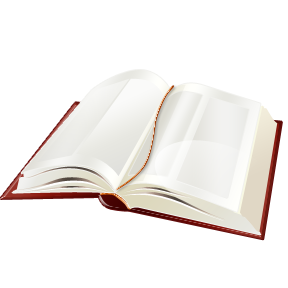 ASSESSMENT RUBRIC

Students Name: 		_______________________________________

Mode of Presentation: 	_______________________________________

Date:				_______________________________________
Visual Criteria:visually appealing………………………………………………		/3includes photos, text and/or video……………….…………		/2expands on the “WHY”………………………………………...		/3.5
Presentation Criteria:eye contact attempted………………………………………		/2loud voice/sound……..……..…………………………………		/2enthusiasm………………………………………………………		/2.5
total …………	/15ASSESSMENT RUBRIC

Students Name: 		_______________________________________

Mode of Presentation: 	_______________________________________

Date:				_______________________________________
Visual Criteria:visually appealing………………………………………………		/3includes photos, text and/or video……………….…………		/2expands on the “WHY”………………………………………...		/3.5
Presentation Criteria:eye contact attempted………………………………………		/2loud voice/sound……..……..…………………………………		/2enthusiasm………………………………………………………		/2.5
total …………	/15Brainstorm Activity 
 It is a great tool to reflect on one’s past in order to see what each individual values as important. Through reflection one can determine where they want to eventually go with their lives and how to get there. Complete the following page as a reflection which will assist you in the planning of your project. Please answer the following in complete sentences and then show Mr. Barazzuol for approval. On your actual project you don’t need to include everyone of these!

Presentation Program: _____________________________________________________

Important Events (important events that have shaped your life) 

1)

2)

3)

4)

5)

6)

7)

8)

Important Individuals (people who have had an impact on your life)

1)

2)

Interests (activities, clubs or sports that you enjoy)

1)

2)

3)

Background Information (important information that you might want to share)

1)

2)

3)

Briefly explain what you plan on doing for your project (3-4 sentences)…
